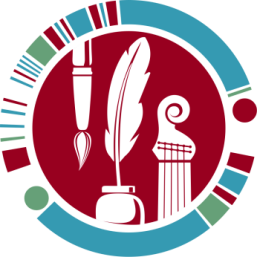 ХМЕЛЬНИЦЬКА ОБЛАСНА РАДАДЕПАРТАМЕНТ ІНФОРМАЦІЙНОЇ ДІЯЛЬНОСТІ, КУЛЬТУРИ, НАЦІОНАЛЬНОСТЕЙ ТА РЕЛІГІЙ ХМЕЛЬНИЦЬКОЇ ОБЛАСНОЇ ДЕРЖАВНОЇ АДМІНІСТРАЦІЇХМЕЛЬНИЦЬКИЙ ОБЛАСНИЙ НАУКОВО-МЕТОДИЧНИЙ ЦЕНТР 	  КУЛЬТУРИ І МИСТЕЦТВАвул. Володимирська, . Хмельницький,  29013, тел./факс: (0382) 764520, тел.: (0382) 795551E-mail: onmccm@ukr.net	Web: honmccm.com.ua		Код ЄДРПОУ 2629470809.06.2021 № 268Хмельницька обласна радаПро діяльність Хмельницькогообласного науково-методичногоцентру культури і мистецтва       	У 1993 році  розпорядженням голови Хмельницької обласної державної адміністрації від 27 липня 1993 року №532 був утворений обласний учбово-методичний центр культури Поділля. Це був перший в Україні багатопрофільний заклад, до складу якого увійшли обласний будинок народної творчості, заснований ще у далекому 1939 році, обласні курси підвищення кваліфікації працівників культури та методичний кабінет навчальних закладів. Рішенням третьої сесії Хмельницької обласної ради від 26 вересня  2002 року №23 обласний учбово-методичний центр культури Поділля було ліквідовано і на його базі утворено обласний науково-методичний центр культури і мистецтва (далі – Центр), до якого у 2019 році було приєднано  обласний відділ пам’яток історії та культури. На сьогодні він є єдиним в області багатопрофільним поліфункціональним закладом, в якому за штатним розкладом нараховується 51 працівник. Це: музиканти, режисери, хореографи, педагоги, музикознавці, звукорежисери, креативні дизайнери, теоретики-клубники, охоронці пам’яток історії і культури, фінансові та технічні працівники. Центр є організаційно-методичною установою для 1056 клубних закладів (одна з найбільших мереж в Україні), 59 мистецьких шкіл, понад чотирьох тисяч клубних формувань, в тому числі  понад трьох тисяч аматорських колективів, опікується та сприяє охороні, дослідженню та популяризації 2896 пам’яток культурної спадщини, які є на обліку та під охороною держави у Хмельницькій області, в тому числі 3 пам’яток, що  знаходяться під охороною ЮНЕСКО.        	Матеріально-технічна база закладу є задовільною. Центр розташований за адресою: м. Хмельницький, вул. Володимирська, 103. Займає будівлю загальною площею 736,7 кв. м. (корисної площі – 455,8 кв.м), на якій розташовано 14 кабінетів, глядацька зала, навчальний клас, гаражне приміщення. Вартість будівлі складає 2 млн.782 тис. грн. З моменту переходу в дане приміщення (1993 рік) капітальні ремонти не проводились. Крім приміщення, на балансі закладу є легковий автомобіль «Ланос» (рік випуску 2009) та мікроавтобус «ГАЗ-Соболь» (2002 року випуску), звукопідсилююча апаратура  на загальну суму 1763,15 тис. грн.    В зв’язку з нестачею виробничих площ Центр орендує додаткові приміщення в ПП «Комунальники» площею 120 кв.м за адресою: вул. Староміська, 1 для роботи працівників відділу охорони пам’яток  та народної студії «Рукотвори», яка діє при закладі.       	Працівниками Центру проводиться цілеспрямована, систематична діяльність, спрямована на реалізацію державних та регіональних програм розвитку культури, вивчення та координацію процесів культурного розвитку регіону, методичне забезпечення діяльності клубних закладів, збереження і розвиток нематеріальної культурної спадщини, народної творчості, аматорського мистецтва, координація діяльності та впровадження нових педагогічних технологій і новітніх методик у дитячу мистецьку освіту. Важливими напрямками в діяльності Центру є також підвищення кваліфікації працівників культури, багатогранна наукова та організаційна діяльність з охорони та популяризації пам’яток історії та культури, проведення творчих заходів на відзначення знаменних і пам’ятних дат, державних та професійних свят, організація дозвілля населення, підтримка творчої молоді, співпраця з обласними організаціями та осередками національних творчих спілок.       	Результат діяльності  Центру є важливим та необхідним. Його фахівці  надають методичну та практичну допомогу клубним закладам, дитячим мистецьким школам, аматорським колективам, новоутвореним керівникам територіальних громад та їх структурних підрозділів, які залишаються важливими осередками надання комплексу культурних послуг на місцях, розвиваючи аматорське мистецтво і любительство, зберігаючи і популяризуючи нематеріальну культурну спадщину, організовуючи дозвілля населення.              	Широкомасштабною є організація і проведення культурно-мистецьких акцій. Щорічно Центром проводиться  від 100 до 150 творчих заходів. Серед найбільш значущих: заходи до Дня Соборності України, Дня захисника України, Дня Державного Прапора України, Дня незалежності України, Дня Чорнобильської трагедії та інших державних свят, Всеукраїнський фестиваль-конкурс бандурного мистецтва «Золоті струни», Всеукраїнський конкурс естрадної пісні імені Миколи Мозгового, Всеукраїнський фестиваль-конкурс українського солоспіву імені В. Заремби, Всеукраїнський фестиваль танцю «Золоте коло», обласний відкритий конкурс мистецтв «Кришталева зірка», відкритий обласний конкурс виконавців на струнно-смичкових інструментах – учнів мистецьких шкіл ім. Г.Кротенка, регіональний конкурс юних вокалістів «Перлинкове намисто», обласний огляд-конкурс хореографічних колективів мистецьких шкіл «Розмай», обласні конкурси за жанрами народної творчості, учнів та викладачів дитячих мистецьких шкіл області та багато інших.       	Назавжди в історію закладу та культурного життя області ввійшли такі масштабні свята як: міжнародний фестиваль національних культур «Подільська веселка», Міжнародне Шевченківське літературно-мистецьке свято «В сім’ї вольній, новій», Всеукраїнське свято козацької звитяги «З твоєї пресвятої волі вовіки буде слава золота», Всеукраїнське свято народного костюму «Жива традиція», творчі звіти майстрів мистецтв та художніх колективів Хмельниччини у Національному Палаці мистецтв «Україна», регіональний фестиваль-конкурс народного мистецтва «Душа землі моєї», обласний огляд-конкурс відродження національних традицій та декоративно-прикладного мистецтва «Доторкнися до душі свого народу».        	Фахівці Центру стали ініціаторами та організаторами перших в області інноваційних проектів та акцій: молодіжної акції «Подільський Оскар»,  конкурсу чоловічої естетики «Аполлон», конкурсу краси «Перлина Поділля», конкурсу дитячої естетики «Панночка та пан Подолянчики» та інших.         	Реалізовується цикл заходів з охорони та збереження елементів нематеріальної культурної спадщини. Як результат, унікальний самчиківський розпис включено до Національного переліку об’єктів нематеріальної культурної спадщини, а дев’ять елементів - до обласного переліку.      	Стан розвитку культури Хмельниччини багато в чому залежить від людей, які творять цю культуру, від їх вміння, таланту, організованості, креативності бачення розвитку процесів. Щорічно навчанням охоплюється біля 500 працівників культури, серед яких викладачі мистецьких шкіл, клубні, музейні та бібліотечні працівники. Навчання здійснюються за програмами тематичних семінарів, семінарів-практикумів, пленерів, майстер-класів, виїзних практичних занять тощо. Основними видами навчальних занять є лекції, консультації, відкриті уроки, практичні заняття, тренінги, презентації, творчі лабораторії, ділові та імітаційні ігри, виїзні практичні заняття, «круглий стіл» тощо. 	При Хмельницькому обласному науково-методичному центрі культури і мистецтва сьогодні діють народна аматорська студія «Рукотовори», народний аматорський колектив «Чумаки», дорадчі органи – громадсько-методичні ради клубних закладів та дитячих мистецьких шкіл.       	Досягненням колективу за роки незалежності України є те, що у Всеукраїнських конкурсах серед обласних будинків народної творчості та аналогічних Центрів культури і мистецтва Хмельницький  обласний науково-методичний центр культури і мистецтва  неодноразово ставав переможцем і нагороджувався відзнаками Міністерства культури України, грамотами органів виконавчої влади та місцевого самоврядування, громадських організацій.              	Девізом у діяльності Хмельницького науково-методичного центру культури і мистецтва є слова  видатного французького письменника, мистецтвознавця, лауреата Нобелівської премії в галузі літератури  Ромена Роллана «Живе той, хто творить!». Тому Хмельницький обласний науково-методичний центр культури і мистецтва впевнено дивиться у майбутнє, примножуючи і передаючи у спадок нащадкам все найкраще, що несе в собі українська культура. Члени колективу усвідомлюють, що саме праця і творчість кожного фахівця зробить культуру краю багатшою, різноманітнішою, доступнішою!   Заступник директора ХОНМЦКіМ                                                 Ігор КІРЄЄВ                                   